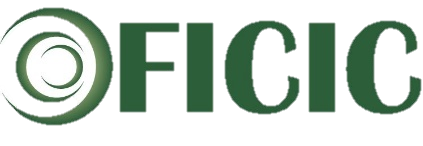 N°. HOJA-2023-OFICIC-DVERSIÓNVH. 1.00FECHA*UNIDAD RESPONSABLE Y/O FACULTAD*UNIDAD DEL SOLICITANTE*UBICACIÓN*TIPO DE SOLICITANTEALUMUNO / EGRESADODOCENTE / ASESORDOCENTE / ASESORADMINISTRATIVOADMINISTRATIVOADMINISTRATIVOADMINISTRATIVO*TIPO DE SOLICITANTEPADRE DE FAMILIAGRUPALESGRUPALESOTROSOTROSOTROSOTROS*DATOS DEL SOLICITANTECREACIÓN DE CORREO INSTITUCIONALCREACIÓN DE CORREO INSTITUCIONALCREACIÓN DE CORREO INSTITUCIONALCREACIÓN DE CORREO INSTITUCIONALCREACIÓN DE CORREO INSTITUCIONALCREACIÓN DE CORREO INSTITUCIONALCREACIÓN DE CORREO INSTITUCIONALCREACIÓN DE CORREO INSTITUCIONALCREACIÓN DE CORREO INSTITUCIONALCREACIÓN DE CORREO INSTITUCIONALCREACIÓN DE CORREO INSTITUCIONAL*DATOS DEL SOLICITANTE*NOMBRES Y APELLIDOS COMPLETOS DEL USUARIO*DATOS DEL SOLICITANTE*CÓDIGO DEL USUARIO*DATOS DEL SOLICITANTE*DNICELULARCELULARCELULARCELULARCELULAR*DATOS DEL SOLICITANTE*CARGO*DATOS DEL SOLICITANTE*CORREO PERSONAL*DATOS DEL SOLICITANTECREACIÓN DE CORREO GRUPALCREACIÓN DE CORREO GRUPALCREACIÓN DE CORREO GRUPALCREACIÓN DE CORREO GRUPALCREACIÓN DE CORREO GRUPALCREACIÓN DE CORREO GRUPALCREACIÓN DE CORREO GRUPALCREACIÓN DE CORREO GRUPALCREACIÓN DE CORREO GRUPALCREACIÓN DE CORREO GRUPALCREACIÓN DE CORREO GRUPAL*DATOS DEL SOLICITANTENOMBRE DE CORREO GRUPALPARA CORREO INSTITUCIONALTIENE CORREO INSTITUCIONAL:TIENE CORREO INSTITUCIONAL:TIENE CORREO INSTITUCIONAL:TIENE CORREO INSTITUCIONAL:TIENE CORREO INSTITUCIONAL:SISINOPARA CORREO INSTITUCIONALSI MARCO “SI”, ESPECIFIQUE EL CORREO INSTITUCIONAL CREADO:SI MARCO “SI”, ESPECIFIQUE EL CORREO INSTITUCIONAL CREADO:SI MARCO “SI”, ESPECIFIQUE EL CORREO INSTITUCIONAL CREADO:SI MARCO “SI”, ESPECIFIQUE EL CORREO INSTITUCIONAL CREADO:SI MARCO “SI”, ESPECIFIQUE EL CORREO INSTITUCIONAL CREADO:SI MARCO “SI”, ESPECIFIQUE EL CORREO INSTITUCIONAL CREADO:SI MARCO “SI”, ESPECIFIQUE EL CORREO INSTITUCIONAL CREADO:SI MARCO “SI”, ESPECIFIQUE EL CORREO INSTITUCIONAL CREADO:SI MARCO “SI”, ESPECIFIQUE EL CORREO INSTITUCIONAL CREADO:SI MARCO “SI”, ESPECIFIQUE EL CORREO INSTITUCIONAL CREADO:SI MARCO “SI”, ESPECIFIQUE EL CORREO INSTITUCIONAL CREADO:PARA CORREO INSTITUCIONALPARA INTRANETTUVO INTRANET ANTERIORMENTE:TUVO INTRANET ANTERIORMENTE:TUVO INTRANET ANTERIORMENTE:TUVO INTRANET ANTERIORMENTE:TUVO INTRANET ANTERIORMENTE:SISINO*DETALLE DE LO SOLICITADOFIRMA DEL SOLICITANTEFIRMA DEL SOLICITANTEFIRMA DEL SOLICITANTEVo Bo COORDINADOR DE ÁREAVo Bo COORDINADOR DE ÁREAVo Bo COORDINADOR DE ÁREAVo Bo COORDINADOR DE ÁREAVo Bo COORDINADOR DE ÁREAVo Bo COORDINADOR DE ÁREAVo Bo COORDINADOR DE ÁREAVo Bo COORDINADOR DE ÁREAVo Bo COORDINADOR DE ÁREA(*) Campos Obligatorios(*) Campos Obligatorios(*) Campos Obligatorios(*) Campos Obligatorios(*) Campos Obligatorios(*) Campos Obligatorios(*) Campos Obligatorios(*) Campos Obligatorios(*) Campos Obligatorios(*) Campos Obligatorios(*) Campos Obligatorios(*) Campos Obligatorios